Автоматизация звуков Л и Ль в связной речи.Сказки-связки звуков Л, Ль«Перед сном»Примерный текст сказки- связки «Перед сном»:1. Пришла ночь (пришел вечер).
2. Мила налила в стакан молоко.
3. Мила помогла маме помыть вилки, ложки, тарелки.
4. Мила поставила тарелки на полку.
5. Ложки и вилки Мила убрала в стол.
6. Мила положила на кровать большую подушку и маленькую подушечку.
7. Мила положила большое одеяло и маленькое одеяльце.
8. Мила взяла полотенце.
9. Мила умылась, взяла куклу и легла спать.Сказки-связки звуков Л, Ль «Лягушка»Примерный текст сказки-связки «Лягушка»:1. В зеленом болоте лягушка живет. 
2. Днем лягушка сидит на листочке, квакает.
3. Днем лягушка ловит мошек, а ночью спит.
4. Днем лягушка с другими лягушками плавает в болоте.
5. На болото пришла цапля.
6. Лягушки убежали в камыши.
7. А лягушка спала на зеленом листочке.
8. Лягушка не видела цаплю.
9. А цапля подошла к лягушке и съела её.1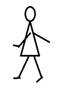 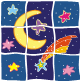 2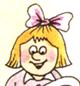 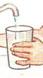 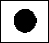 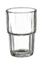 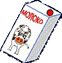 3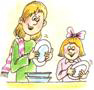 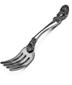 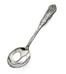 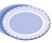 4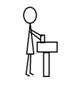 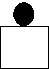 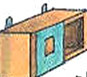 5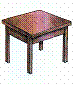 6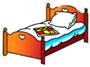 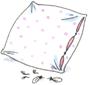 7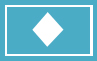 8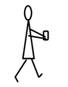 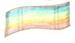 9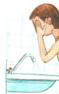 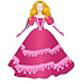 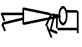 1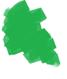 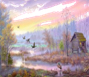 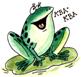 2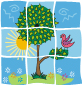 день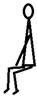 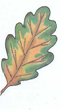 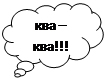 3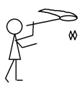 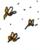 4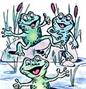 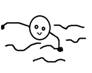 5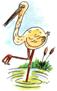 6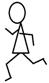 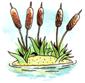 78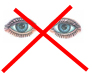 9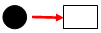 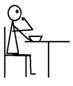 